 Anexa nr. 3 la Hotărârea Guvernului nr.        din         2022 REGULAMENTcu privire la consolidarea securității la bordul navelor maritimeI. Dispoziții Generale1. Regulamentul privind consolidarea securității la bordul navelor maritime (în continuare – Regulament) stabilește cadrul juridic privind organizarea managementului securității, precum și procedura de organizare și certificare a sistemelor proprii de management al securității, de către operatori care au în proprietate și/ sau operează nave maritime sub pavilionul Republicii Moldova, și controlul navelor maritime care intră în porturile maritime ale Republicii Moldova.2. Regulamentul se aplică următoarelor tipuri de nave maritime care efectuează călătorii internaționale:nave de pasageri, inclusiv ambarcațiuni de mare viteză pentru pasageri;nave cargoboturi, inclusiv ambarcațiuni de mare viteză pentru marfă, cu un tonaj brut egal sau mai mare de 500;unități mobile de foraj în larg.3. Regulamentul nu se aplică navelor de război sau navelor de război auxiliare și nici altor tipuri de nave maritime aflate în proprietatea sau în folosința guvernului și utilizate strict pentru servicii publice fără caracter comercial.4. Principalul obiectiv al Regulamentului este de a introduce măsurile pentru consolidarea securității la bordul navelor maritime în fața amenințării atentatelor la adresa securității.5. În sensul Regulamentului noțiunile utilizate semnifică următoarele:Codul internațional pentru securitatea navelor și a instalațiilor portuare (Codul ISPS) - Codul care cuprinde o parte A (ale cărei dispoziții sunt obligatorii) și o parte B (ale cărei dispoziții reprezintă recomandări), astfel cum a fost adoptat la 12 decembrie 2002 prin Rezoluția nr. 2 a Conferinței guvernelor contractante la Convenția internațională din 1974 privind siguranța vieții pe mare, ca nou Capitol XI-2 la Convenție, în versiunea sa actualizată;Convenția internațională privind ocrotirea vieții umane pe mare (SOLAS 74) - Convenție internațională ce stabilește condițiile minime privind exploatarea în siguranță a navei, adoptată la Londra la 1 noiembrie 1974, la care Republica Moldova a aderat prin Legea nr. 185/2005;Planul de securitate al navelor - un plan elaborat și aprobat în vederea asigurării aplicării la bordul navei a măsurilor necesare pentru protecția persoanelor aflate la bord, a încărcăturii, a unităților de transport a încărcăturii, a proviziilor de bord sau a navei împotriva riscurilor unui incident de securitate;Companie - orice agent economic, persoana juridică rezidentă sau nerezidentă, sau filiale în Republica Moldova ale unor persoane juridice străine, proprietari de nave ori care operează nave sub pavilionul Republicii Moldova, care se încadrează în categoria celor pentru care se aplica prevederile Convenției internaționale pentru ocrotirea vieții omenești pe mare, 1974, amendată, și a Codului internațional pentru securitatea navelor și facilităților portuare, adoptate la Conferința Organizației Maritime Internaționale, la Londra, în perioada 9 - 13 decembrie 2002;Persoana desemnată cu securitatea navei - ofițerul de la bordul navei care raportează direct comandantului, desemnată de către companie drept persoană responsabilă pentru securitatea navei, inclusiv pentru punerea în aplicare și actualizarea planului de securitate al navei și pentru asigurarea legăturii cu agentul de securitate al companiei și cu agenții de securitate a facilităților portuare;Persoana desemnată cu securitatea companiei - persoana numită de companie pentru a se asigura de efectuarea evaluării securității, de faptul că s-a elaborat un plan de securitate al navei, că acesta a fost prezentat spre aprobare și că a fost apoi pus în aplicare și actualizat, precum și pentru asigurarea legăturii cu agenții de securitate a facilităților portuare și cu agentul de securitate al navei;Persoana desemnată cu securitatea facilității portuare - persoana desemnată de către agentul economic și /sau administrația portuară care operează facilitatea portuară, responsabilă cu elaborarea, implementarea, revizuirea și menținerea planului de securitate al facilității portuare și pentru realizarea legăturii cu persoanele desemnate cu securitatea navelor, și cu persoanele desemnate cu securitatea companiei;Nivelul de securitate 1 - nivelul pentru care trebuie menținute în permanență măsuri minime de securitate;Nivelul de securitate 2 - nivelul pentru care trebuie menținute măsuri de securitate suplimentare pentru o anumită perioadă, ca urmare a creșterii riscului apariției unui incident de securitate;Nivelul de securitate 3 - nivelul pentru care trebuie menținute măsuri de securitate suplimentare specifice pentru o perioadă limitată în care un incident de securitate este probabil sau iminent, deși poate să nu fie neapărat posibilă identificarea țintei precise;Auditul sistemului managementului securității - o examinare sistematică și independentă, pentru a determina dacă activitățile efectuate în cadrul sistemului de management al securității și rezultatele legate de acestea sunt în concordanță cu procedurile planificate și dacă aceste proceduri sunt puse efectiv în practică și permit realizarea obiectivelor;Observație - o specificare de fapt, făcută în timpul auditului managementului securității și confirmată de dovada obiectivă;Dovada obiectivă - informațiile, înregistrările sau expunerile asupra unui fapt, cantitative ori calitative, referitoare la securitate sau la existența și punerea în aplicare a unui element al sistemului de management al securității, care se bazează pe observație, măsurare ori încercare și care pot fi verificate;Nonconformitate - o situație observată, unde dovada obiectivă indică neîndeplinirea unei cerințe specificate;Nonconformitate majoră - o abatere identificabilă, care constituie o amenințare serioasă la adresa securității personalului sau a navei, ori un pericol serios la adresa mediului înconjurător, și care necesită o acțiune corectivă imediată. Suplimentar, lipsa implementării eficiente și sistematice a unei cerințe a Codului ISPS este, de asemenea, considerată ca o nonconformitate majoră;Sistem de management al securității navelor - sistemul de management organizat de companie la bordul navei, bazat pe planul de securitate al navelor.II. Autoritatea competentă cu securitatea navelor maritime6. Agenția Navală a Republicii Moldova (ANRM) este autoritatea responsabilă privind stabilirea nivelurilor de securitate și asigură că informațiile privind aceste niveluri sunt furnizate navelor maritime sub pavilionul Republicii Moldova. În cazul în care se operează modificări, ANRM actualizează informațiile privind nivelele de securitate atunci când circumstanțele o cer.7. ANRM este autoritatea responsabilă de eliberarea certificatelor de securitate a navelor în conformitate cu Codul ISPS. 8. Punerea în aplicare a cerințelor de securitate a unei nave maritime sub pavilionul Republicii Moldova de către ANRM, include următoarele etape:analiza evaluării securității navei;aprobarea evaluării securității navei;pregătirea unui plan de securitate a navei, în conformitate cu prevederile Regulamentului și cerințelor Codului ISPS;aprobarea planului de securitate a navei;aplicarea măsurilor de securitate specificate în planul de securitate al navei;inspecția inițială de securitate a navei;eliberarea certificatului interimar de securitate a navei;eliberarea certificatului internațional de securitate a navei;stabilirea nivelurilor de securitate. 9. Monitorizarea respectării cerințelor de securitate a unei nave maritime sub pavilionul Republicii Moldova de către ANRM include:elaborarea măsurilor de control al securității navei în conformitate cu Codul ISPS; inspecții de securitate a navei;analiza informațiilor de securitate;schimb de informații cu alte autorități din domeniul securității naționale și străine conform acordurilor și convențiilor internaționale la care Republica Moldova este parte.10. ANRM este în drept de a delega către o organizație de securitate recunoscută de Guvern conform prevederilor Regulamentului, în parte sau în totalitate cu prevederile punctului 8 subpunctele 1) - 8) și punctului 9 subpunctului 2).11. ANRM dă indicații generale privind măsurile considerate adecvate pentru a reduce riscurile la adresa securității navelor care navighează sub pavilionul Republicii Moldova atunci când sunt în larg. 12. ANRM înaintează recomandări privind măsurile care trebuie luate în conformitate cu nivelurile de securitate 1, 2 sau 3, în cazul:unei schimbări a nivelului de securitate aplicabil navei atunci când este în larg, din cauza zonei geografice în care este exploatată sau din motive aferente navei propriu-zise;unui incident de securitate sau al unei amenințări de incident de securitate care afectează nava atunci când aceasta se află în larg.13. ANRM stabilește metode și proceduri optime pentru reducerea riscurilor la adresa securității navelor. În cazul unui atac iminent, se stabilește comunicare directă între navă și personalul din cadrul ANRM, însărcinate să răspundă la incidente de securitate.14. ANRM stabilește un punct de contact care să ofere consiliere privind securitatea oricărei nave:care navighează sub pavilionul Republicii Moldova;care operează în apele teritoriale sau care și-au comunicat intenția de a intra în apele teritoriale, în special cu privire la:modificarea cursului prevăzut sau întârzierea navigării pe acesta;navigarea pe un curs anume sau ajungerea într-un loc anume;disponibilitatea personalului sau a echipamentului care ar putea fi amplasat la bordul navei;coordonarea trecerii, a intrării în port sau a plecării din port, pentru a permite escortarea de către o navă de patrulare sau de către un avion (cu aripă fixă sau elicopter).15. Punct de contact indicat în punctul 14, trebuie să fie disponibil 24/24. ANRM elaborează planuri care vor include informații cu privire la circumstanțele în care aceasta estimează că ar trebui solicitată asistență statelor costiere vecine în cazul unui incident, precum și o procedură de stabilire a contactului dintre agenții de securitate ai facilităților portuare și agenților de securitate ai navelor.16. ANRM este în drept de a încheia unul sau mai multe acorduri cu una sau mai multe administrații maritime străine privind moduri de punere în aplicare a Codului ISPS. Domeniul de aplicare al unui acord se limitează la călătorii internaționale scurte pe rute fixe între facilități portuare situate pe teritoriul părților acordului. Aceste acorduri nu trebuie să compromită nivelul de securitate al altor nave sau al instalațiilor portuare care nu fac obiectul acordului. Nici o navă care face obiectul unui astfel de acord nu trebuie să se angajeze în activități între nave cu o navă care nu face obiectul acordului. Aceste acorduri trebuie revizuite periodic, ținând seama de experiența dobândită, precum și de orice modificare a anumitor circumstanțe sau de evaluarea amenințărilor la adresa navelor, a instalațiilor portuare sau a rutelor care fac obiectul acordului. III. Compania și nava17. Toți armatorii (în continuare - Companie), care se încadrează în categoria celor pentru care se aplică prevederile punctului 2, sunt obligați să solicite și să obțină de la ANRM certificatele impuse prin prevederile Codului ISPS.18. Fiecare companie este obligată să nominalizeze o persoană/agent desemnat/ă cu securitatea companiei. 19. Persoana desemnată ca agent de securitate al companiei poate acționa în această calitate pentru una sau mai multe nave, în funcție de numărul și tipul de nave pe care le exploatează compania, cu condiția să se specifice în mod clar de care nave este responsabilă fiecare astfel de persoană. 20. Atribuțiile și responsabilitățile agentului desemnat cu securitatea companiei: să informeze cu privire la gradul de amenințare posibil cu care ar putea să se confrunte nava, folosind evaluările referitoare la securitate și alte informații relevante;să asigure că evaluările referitoare la securitatea navelor sunt efectuate;să asigure dezvoltarea, transmiterea spre aprobare către ANRM și/sau de organizația de securitate recunoscută , implementarea și menținerea planului de securitate al navelor;să asigure că planul de securitate al navelor este modificat, pentru a corecta deficiențele și a satisface cerințele de securitate ale fiecărei nave;să pregătească auditurile interne și să revadă activitățile referitoare la securitate;să pregătească verificarea inițială a navei și cele care urmează a fi efectuate de către ANRM și/sau de organizația de securitate recunoscută;să se asigure că deficiențele și nonconformitățile identificate în timpul auditurilor interne, revizuirilor periodice, inspecțiilor de securitate și verificărilor de conformitate sunt făcute cunoscute și corectate în mod prompt;să intensifice atenția și vigilența față de securitate;să asigure o pregătire corespunzătoare pentru personalul responsabil cu securitatea navelor;să asigure o comunicare și o cooperare efectivă între persoana desemnată cu securitatea navelor și persoana desemnată cu securitatea facilității portuare relevante;să asigure armonizarea între cerințele de siguranță și cele de securitate;să se asigure ca, atunci când planurile de siguranță ale flotei sau ale navelor-surori (cu aceleași caracteristici) sunt utilizate, planul pentru fiecare navă reflectă cu acuratețe informațiile specifice fiecărei nave; să se asigure că orice măsuri alternative sau echivalente aprobate pentru o anumita navă sau grup de nave sunt implementate și menținute.21. Fiecare companie este obligată să efectueze evaluarea securității navei pe baza prevederilor Codului ISPS, cadrului de reglementare privind consolidarea securității portuare și a securității la bordul navelor maritime sub pavilionul Republicii Moldova, în baza situației specifice de la bordul fiecărei nave, a evaluării inițiale efectuate de specialiștii companiei sau prin intermediul unei organizații de securitate recunoscută de Guvernul Republicii Moldova.22. Evaluarea va fi supusă aprobării ANRM și/sau organizației de securitate recunoscută. În baza evaluării aprobate și a altor informații relevante, compania întocmește planul de securitate al fiecărei nave, pe baza căruia să organizeze la bordul navelor sisteme de management al securității.23. Compania desemnează la bordul fiecărei nave o persoană responsabilă de securitatea acesteia. Atribuțiile și responsabilitățile persoanei desemnate cu securitatea navelor sunt:efectuarea inspecțiilor regulate privind securitatea navelor, pentru a se asigura că sunt menținute măsurile de securitate corespunzătoare, conform cerințelor ISPS;menținerea și supravegherea implementării planului de securitate al navelor, inclusiv orice amendamentele la acesta;coordonarea aspectelor de securitate privind manipularea mărfii și a proviziilor cu restul personalului aflat la bord și cu persoana desemnată cu securitatea facilitații portuare relevante;propunerea de modificări la planul de securitate al navelor;să raporteze persoanei desemnate cu securitatea companiei orice deficiențe și nonconformități identificate în timpul auditurilor interne, revizuirilor periodice, inspecțiilor de securitate și verificărilor de conformitate și să implementeze acțiunile corective;să sporească atenția și vigilența la bord cu privire la securitate;să se asigure că personalul de la bordul navei a primit o pregătire corespunzătoare;să raporteze toate incidentele de securitate;să coordoneze implementarea planului de securitate al navei împreună cu persoana desemnată cu securitatea companiei și cu persoană desemnată cu securitatea facilităților portuare importante; să se asigure că echipamentele de securitate, daca acestea există, sunt operate, testate, calibrate și întreținute în mod corespunzător.IV. Evaluarea securității navei24. Agentul de securitate al companiei se asigure că evaluarea securității navei este efectuată de către persoane care are competențele necesare pentru a estima securitatea unei nave, reieșind din recomandările cuprinse în Regulament și partea B din Codul ISPS.25. Sub rezerva punctului 24, o organizație de securitate recunoscută de Guvern poate efectua evaluarea securității unei anumite nave.26. Evaluarea securității navei include și o examinare de securitate efectuată la fața locului și cel puțin următoarele elemente:identificarea măsurilor, procedurilor și operațiunilor de securitate existente;identificarea și evaluarea operațiunilor principale care se desfășoară la bordul navei care este important să fie protejate;identificarea posibilelor amenințări față de operațiunile principale care se desfășoară la bordul navei și probabilitatea apariției acestora, pentru a putea stabili și a clasifica în funcție de prioritate măsurile de securitate;identificarea punctelor slabe, inclusiv la nivelul factorilor umani, ale infrastructurii, ale politicilor și ale procedurilor.27. Evaluarea securității navei se pregătește în limba utilizată pentru lucrul la bordul navei. În cazul în care limba de lucru nu este limba engleză, trebuie pregătită și o traducere în limba engleză. Compania va autentifica traducerile evaluării securității navei faptul că ambele traduceri sunt autentice.28. Evaluarea securității navei se documentează, revizuiește, acceptă și păstrează de către companie.29. Compania va remite evaluarea securității navei spre aprobare către ANRM și/sau organizației de securitate recunoscute. 30. Din data recepționării raportului de evaluare a securității navei, ANRM și/sau organizația de securitate recunoscută, în termen de 5 zile lucrătoare, îl analizează și îl avizează pentru întocmirea planului de securitate a navei.31. În cazul în care ANRM și/sau organizația de securitate recunoscută identifică deficiențe care nu asigură o evaluare adecvată a riscurilor în cadrul evaluării securității navei și a remedierii adecvate a vulnerabilităților, aceasta stabilește un termen de cel mult 10 zile lucrătoare pentru eliminarea lor. V. Planul de securitate al navei32. Fiecare navă maritimă sub pavilionul Republicii Moldova are la bord un plan de securitate al navei, aprobat de către ANRM și/sau organizație de securitate recunoscută. Planul conține dispoziții privind cele trei niveluri de securitate definite în punctele 52-54 și Codul ISPS.33. Prezentarea spre aprobare a unui plan de securitate pentru o navă sau a modificărilor aduse unui plan aprobat anterior sunt însoțite de evaluarea securității navei, pe baza căreia a fost elaborat planul de securitate sau modificările respective.34. Planul de securitate al navelor se elaborează în baza evaluării de securitate aprobate, reieșind din recomandările cuprinse în partea B din Codul ISPS și sunt redactate în limba sau în limbile de lucru ale navei respective. În cazul în care limba sau limbile utilizate nu este engleza, se va include în plan și o traducere a acestuia în limba engleză cu autentificarea de către companie a traducerilor privind faptul că ambele traduceri sunt autentice. Planul de securitate a navei cuprinde cel puțin:măsurile întreprinse să împiedice introducerea la bordul navei a armelor, substanțelor și dispozitivelor periculoase, cu intenția de a fi folosite împotriva oamenilor, navelor sau porturilor, al căror transport nu este autorizat;identificarea zonelor restricționate și a măsurilor pentru prevenirea accesului neautorizat în acestea;măsuri pentru prevenirea accesului neautorizat la navă;procedurile de răspuns la amenințările privind securitatea sau atentatele la securitate, inclusiv prevederile pentru menținerea operațiunilor vitale ale navei ori ale interfeței navă/port;procedurile de răspuns la orice instrucțiuni de securitate pe care guvernele contractante la Convenția SOLAS le pot da pentru nivelul de securitate 3;procedurile pentru evacuare în caz de amenințări privind securitatea sau atentatele la securitate;îndatoririle personalului de la bord însărcinat cu responsabilități privind securitatea și ale altor membri ai personalului de la bord în privința aspectelor de securitate;procedurile pentru auditarea activităților de securitate;procedurile pentru instruire, exerciții și antrenamente asociate cu planul;proceduri pentru interfața cu activitățile legate de securitatea facilității portuare;procedurile pentru revizuirea periodică a planului și pentru actualizarea acestuia;procedurile pentru raportarea incidentelor de securitate;identificarea persoanei desemnate cu securitatea navelor;identificarea persoanei desemnate cu securitatea companiei, inclusiv a serviciului de contact pentru detalii 24/24;proceduri pentru a asigura inspectarea, testarea, calibrarea și întreținerea oricăror echipamente de securitate prevăzute la bord;frecvența testării sau calibrării oricăror echipamente de securitate prevăzute la bord;identificarea locurilor unde sunt prevăzute puncte de activare a sistemului de alarmă privind securitatea navei; proceduri, instrucțiuni și ghid privind utilizarea sistemului de alarmă privind securitatea navei, inclusiv testarea, activarea, dezactivarea și anularea pentru limitarea alarmelor false.35. Planul de securitate al navei întocmit de companie este supus aprobării de către ANRM și/sau organizația de securitate recunoscută. 36. Din data recepționării planului de securitate a navei, ANRM și/sau organizația de securitate recunoscută, în termen de 5 zile lucrătoare, analizează planul de securitate a navei și îl aprobă sau remite, în cazul în care au fost deficiențe în baza evaluării de securitate a navei aprobate.37. În cazul în care ANRM și/sau organizația de securitate recunoscută identifică deficiențe care nu asigură o evaluare adecvată a riscurilor în cadrul evaluării securității navei și a remedierii adecvate a vulnerabilităților, aceasta stabilește un termen de cel mult 10 zile lucrătoare pentru eliminarea lor.38. Din data aprobării planului de securitate, compania va stabili împreună cu ANRM dacă auditul extern va fi efectuat de organizația de securitate recunoscută sau de inspectorul ISPS din cadrul ANRM. În baza planului de securitate avizat și a sistemului de management al securității organizat la bordul navei, compania colectează dovezile obiective pentru a demonstra funcționarea corectă a sistemului, și depunerii cererii pentru certificare.39. Planul de securitate poate fi păstrat în format electronic. În acest caz, el este protejat prin proceduri menite să prevină ștergerea, distrugerea sau modificarea sa neautorizată.40. Planul este protejat împotriva accesului sau dezvăluirii neautorizate.41. ANRM poate permite, pentru a evita compromiterea în orice fel a obiectivului referitor la prevederea la bord a alarmei de securitate a navelor, ca această informație să fie păstrată în alta altă parte la bord, într-un document cunoscut de comandant, de persoana desemnată cu securitatea navelor și a altor membri superiori de la bord, așa cum poate decide compania.VI. Registrele  42. La bordul navei se păstrează registre, cel puțin pe perioada minimă de 5 ani, reieșind inclusiv din dispozițiile Regulii XI-2/9.2.3 din Convenția SOLAS, cu următoarele activități prevăzute în planul de securitate al navei:formare, exerciții și antrenamente;amenințări la adresa securității și incidente de securitate;încălcări ale măsurilor de securitate;schimbarea nivelului de securitate;comunicări privind securitatea navei, în special în cazul amenințărilor specifice la adresa navei sau a facilităților portuare în care se găsește nava sau în care a făcut anterior escală;audituri interne și revizuiri ale activităților privind securitatea;revizuirea periodică a evaluării securității navei;revizuirea periodică a planului de securitate al navei;punerea în aplicare a modificărilor operate în plan;întreținerea, calibrarea și testarea oricărui echipament de securitate aflat la bordul navei, inclusiv testarea sistemului de alertă de securitate al navei.43. Registrele se păstrează în limba sau limbile de lucru de la bordul navei. În cazul în care limba sau limbile utilizate nu este engleza, se include și o traducere în limba engleză.44. Registrele pot fi păstrate în format electronic. În acest caz, ele sunt protejate prin proceduri menite să prevină ștergerea, distrugerea sau modificarea lor neautorizată.45. Registrele sunt protejate împotriva accesului sau dezvăluirii neautorizate.VII. Organizația de securitate recunoscută 46. În sensul Regulamentului, Guvernul recunoaște organizații de securitate recunoscute în conformitate cu prevederile Regulamentului și care demonstrează:experiență în aspecte relevante de securitate;cunoștințe corespunzătoare despre navă, inclusiv cunoașterea structurii și construcției navei;capacitatea de evaluare a posibililor riscuri de securitate, care ar putea apărea în timpul operării navei, inclusiv interfața navă/ port, și de a minimiza astfel de riscuri;cunoașterea cerințelor Cap. XI-2 din Convenție și ale Codului ISPS, a legislației relevante și a cerințelor de securitate naționale și internaționale;cunoașterea amenințărilor curente și a modalităților de amenințare a securității;cunoștințe cu privire la recunoașterea și detectarea armelor, substanțelor și dispozitivelor periculoase;cunoștințe cu privire la tehnicile utilizate pentru sustragerea de la măsurile de securitate;cunoștințe cu privire la echipamentele și sistemele de securitate și supraveghere, precum și despre limitările operaționale ale acestora.47. Serviciile acordate de către organizația de securitate recunoscută privind evaluările de securitate și întocmirea planurilor de securitate sunt pe contul companiilor navelor.48. ANRM, în sensul extinderii pe care aceasta o consideră corespunzătoare, va verifica eficiența planurilor de securitate a navelor, sau eficiența amendamentelor la astfel de planuri pe care le-au aprobat ori eficiența planurilor care au fost aprobate de către organizația de securitate recunoscută.VIII. Nivelurile de securitate a navelor 49. ANRM, în conformitate cu prevederile Regulilor XI-2/3 și XI-2/7 din Convenția SOLAS, stabilește nivelurile de securitate și aduce la cunoștință companiilor deciziile aprobate. Nivelele de securitate mai ridicate indică o probabilitate mai mare de apariție a unui incident de securitate.50. ANRM, în termen de 3 zile calendaristice, informează în scris organul central de specialitate în domeniul transportului naval privind nivelurile de securitate aprobate. 51. ANRM, la aprobarea deciziei privind stabilirea nivelurilor de securitate, stabilește factorii care vor fi analizați și includ:gradul în care informația privind amenințarea este credibilă;gradul în care informația privind amenințarea este coroborată cu celelalte elemente;gradul în care informația privind amenințarea este specifică sau iminentă; potențiale consecințe ale unui astfel de incident de securitate.52. În cazul în care este stabilit nivelul de securitate 2 sau 3, ANRM emite instrucțiuni corespunzătoare și furnizează informații cu privire la securitatea navelor care pot fi afectate, iar navele confirmă recepționarea instrucțiunilor de modificare a nivelului de securitate.53. Navele sunt obligate să opereze conform nivelurilor de securitate aprobate de ANRM, așa cum după cum urmează:La nivelul de securitate 1 sunt îndeplinite următoarele activități, prin măsuri corespunzătoare, pe toate navele, luându-se în considerare ghidul dat în partea B a Codului ISPS, pentru a identifica și a lua măsuri preventive împotriva incidentelor de securitate:asigurarea executării tuturor sarcinilor de securitate la navă;controlul accesului la navă;controlarea îmbarcării persoanelor și a efectelor personale ale acestora;monitorizarea zonelor restricționate pentru a se asigura că numai persoanele autorizate au acces;monitorizarea zonelor pe punte și a zonelor din jurul navei;supravegherea modului de manipulare a încărcăturii și a livrării proviziilor de bord; asigurarea că sistemul de comunicare privind securitatea este disponibil.La nivelul de securitate 2, măsurile suplimentare de protecție, specificate în planul de securitate al navei vor fi implementate pentru fiecare activitate detaliată la punctul 53 subpunctul 1), luându-se în considerare ghidul dat în partea B a Codului ISPS.La gradul de securitate 3, măsurile suplimentare de protecție specifice, specificate în planul de securitate al navei vor fi implementate în fiecare activitate detaliată la punctul 53 subpunctul 1), luându-se în considerare ghidul dat în partea B a Codului ISPS.54. Înainte de a intra într-un port, sau în timp ce se află într-un port pe teritoriul Republicii Moldova, care a stabilit nivelul de securitate 2 sau 3, nava confirmă primirea instrucțiunilor și confirmă agentului de securitate al facilității portuare inițierea punerii în aplicare a măsurilor și procedurilor adecvate, în conformitate cu planul de securitate al navei, iar în cazul nivelului de securitate 3, în conformitate cu instrucțiunile transmise de către ANRM care a stabilit nivelul de securitate 3. Nava raportează orice dificultate întâmpinată în aplicarea acestor măsuri sau proceduri. În astfel de cazuri, agentul de securitate al facilității portuare și agentul de securitate al navei păstrează legătura și să coordoneze aplicarea măsurilor adecvate.55. Daca o navă este solicitată de către ANRM să stabilească un nivel de securitate mai mare sau este deja la un nivel de securitate mai mare, altul decât cel stabilit pentru portul în care intenționează să intre sau în care se află deja, nava va informa fără întârziere autoritatea competentă a statului pe teritoriul căruia este localizată facilitatea portuară și persoană desemnată cu securitatea facilității portuare. În acest caz, persoana desemnată cu securitatea navei va ține legătura cu persoana desemnată cu securitatea facilității portuare și va coordona acțiunile corespunzătoare, dacă este cazul.56. În cazul în care ANRM solicită navelor sub pavilionul Republicii Moldova să stabilească nivelul de securitate 2 sau 3 într-un port al altui guvern contractant la Convenția SOLAS, va informa imediat autoritățile portuare ale acelui guvern contractant.IX. Certificarea navelor 57. ANRM evaluează și certifică sistemele de management al securității, organizate de companii la bordul navelor care arborează pavilionul Republicii Moldova, în conformitate cu prevederile Codului ISPS și Regulamentului, folosind în acest scop inspectorul ISPS din cadrul ANRM sau organizației de securitate recunoscute, care sunt autorizate de Guvern și care au încheiat în acest sens cu acesta un acord. 58. Compania pune în funcțiune propriul sistem de management al securității, conform prevederilor Regulamentului și Codului ISPS, iar în momentul în care acesta urmează să fie certificat, prezintă ANRM o cerere cu anexarea:copiilor actelor de înregistrare a companiei dacă compania este alta decât proprietarul navei înregistrat;lista navelor, caracteristicile acestora, o copie de pe planul general al navei și copii de pe certificatele statutare și de clasă;documentația tehnică aferentă sistemului de management al securității pentru fiecare dintre navele pe care le are în proprietate sau operare;rapoartele de audit intern;dovezile că sistemul de management al securității navelor funcționează corespunzător de cel puțin 3 luni.59. În cazul unei nave nou construite sau unei nave nefuncționale mai mult de 1 an de zile, punctul 57 subpunctul 5) nu se aplică.60. Fiecare navă pentru care se aplică prezenta parte din Codul ISPS este subiectul inspecțiilor specificate mai jos:inspecție inițială constând într-un audit inițial, înainte de darea în folosință a navei sau înainte ca certificatul prevăzut în baza Secțiunii 19.2 din Codul ISPS să fie acordat pentru prima dată, care va include o inspecție completă a sistemului său de securitate și oricărui echipament de securitate asociat, în conformitate cu prevederile relevante ale Cap. XI-2 din Convenție, cu cadrul de reglementare privind consolidarea securității portuare și a securității la bordul navelor maritime sub pavilionul Republicii Moldova, și cu planul de securitate al navelor aprobat. Această inspecție asigură ca sistemul de securitate al navelor și orice echipament de securitate asociat îndeplinesc în totalitate cerințele aplicabile ale Cap. XI-2 din Convenție și partea A a Codului ISPS că sunt într-o stare satisfăcătoare și că sunt adaptate pentru serviciul căruia îi este destinată nava.inspecție de reînnoire constând într-un audit de reactualizare cu cel puțin 3 luni înainte de expirare, dar care să nu depășească 5 ani din ziua emiterii acestuia, cu excepția cazurilor în care se aplică secțiunea 19.3 a Codului ISPS. Această inspecție asigură că sistemul de securitate a navelor și echipamentul de securitate asociat îndeplinesc în totalitate cerințele aplicabile ale Cap. XI-2 din Convenție și partea A a Codului ISPS, și că sunt într-o stare satisfăcătoare și sunt adaptate pentru serviciul căruia îi este destinată nava.cel puțin o inspecție intermediară constând într-un audit intermediar ce va avea loc între a doua și a treia dată aniversară a certificatului, după cum este definit în Regula I/2(n) din Convenția SOLAS. Inspecția intermediară include verificarea sistemului de securitate al navelor și al oricărui echipament de securitate conex de pe navă, și este menită să asigure faptul că acestea sunt în continuare în stare satisfăcătoare pentru serviciul căruia îi este destinată nava. O astfel de inspecție intermediară se înscrie pe certificat.inspecții suplimentare constând în audituri suplimentare, după cum este determinat de către ANRM.61. Companiile elaborează, implementează și mențin un sistem de management al securității, în vederea asigurării că este aplicată politica companiei privind securitatea navei, a persoanelor aflate la bord, a pasagerilor și mărfurilor transportate. Politica companiei include obiectivele definite de Codul ISPS.62. ANRM aprobă forma inspecției, în conformitate cu cerințele minime din anexa 2.8 din Manualul de securitate maritimă aprobat în baza rezoluției MSC 89 din 05.03.2011 privind măsurile de consolidare a securității și verifică conformitatea cu cerințele Codului ISPS, prin determinarea:conformității sistemului de management al securității navelor realizat de companie;modului în care sistemul de management al securității navelor asigură îndeplinirea obiectivelor definite în paragraful 1.2 din Codul ISPS.63. Criteriile principale care stau la baza evaluării conformității cu cerințele Codului ISPS, a unui sistem de management al securității se determină în dependență de eficiența acestuia în realizarea obiectivelor specificate în Codul ISPS, și anume:stabilirea unui cadru internațional care să permită cooperarea între factorii implicați pentru a detecta amenințările la securitate și a lua măsuri preventive contra incidentelor de securitate ce afectează navele sau facilitățile portuare folosite în comerțul internațional;stabilirea rolurilor și responsabilităților fiecărui factor implicat pentru asigurarea securității maritime;asigurarea colectării și schimbului la timp și eficient de informații legate de securitate;oferirea unei metodologii pentru evaluările de securitate, astfel încât sa aibă stabilite planuri și proceduri pentru a reacționa la grade de securitate în schimbare; să asigure că sunt stabilite măsuri de securitate maritimă, adecvate și proporționate.64. Pentru atingerea obiectivelor prevăzute în punctul 62, sunt stabilite următoarele cerințe funcționale:strângerea și evaluarea informației cu privire la amenințările securității și schimbul de astfel de informații cu factorii implicați:solicitarea menținerii protocoalelor de comunicare pentru nave și facilități portuare;prevenirea accesului neautorizat la nave și în zonele lor restricționate;prevenirea introducerii de arme neautorizate, echipamente incendiare sau explozibile la nave;furnizarea de mijloace pentru pornirea alarmei ca reacție la amenințările privind securitatea sau incidentele de securitate; efectuarea instruirilor și exercițiilor pentru a asigura familiarizarea cu planurile și procedurile de securitate.65. Toate dovezile, care au potențial de a facilita verificarea conformității cu Codul ISPS, sunt accesibile investigației. Compania prezintă auditorilor documente relevante privind măsurile luate de aceasta în vederea asigurării menținerii conformității cu regulile și reglementările obligatorii. În acest caz, dosarele sunt puse la dispoziție pentru a putea fi examinate.66. Raportul de audit extern prezentat ANRM cuprinde:evaluarea modului în care compania a luat în considerare recomandările menționate în Partea B din Codul ISPS la stabilirea sistemului de management al securității;prevederile elaborate pentru a asigura ca aceste recomandări sunt puse în practica la țărm și la bordul navei.67. Procesul de certificare corespunzător pentru emiterea unui certificat internațional de securitate al navelor pentru o navă implică următoarele etape:inspecția și certificarea interimară, conform anexei nr. 1 la Regulament;inspecția și confirmarea periodică sau intermediară;inspecția și certificarea de reînnoire conform anexei nr. 2 la Regulament.68. ANRM percepe, conform prevederilor legale în vigoare, tarife pentru efectuarea activităților de avizare, evaluare, audit și certificare. 69. O inspecție de securitate a navei se efectuează în decurs de o (1) zi lucrătoare, iar în cazul în care volumul de muncă este mare, perioada de inspecție poate fi prelungită până la două zile lucrătoare.70. ANRM emite un certificat internațional interimar de securitate al navelor, conform anexei nr.1 la Regulament, în următoarele cazuri:nava nu deține un certificat internațional de securitate a navei în momentul livrării acesteia sau înainte de intrarea sau reintrarea în serviciu;transferului unei nave de sub pavilionul statului unui guvern care este parte la Convenția SOLAS sub pavilionul Republicii Moldova;când o companie își asumă responsabilitatea operării unei nave care nu a mai fost operată anterior de acea companie.71. Un certificat internațional interimar de securitate al navelor se emite doar atunci când ANRM sau organizația recunoscută de securitate, în numele Guvernului, a verificat că:a fost efectuată evaluarea securității navei prevăzută în partea A din Codul ISPS și Regulament și aprobată;există la bordul navei o copie a planului de securitate al navei care îndeplinește cerințele Capitolului XI-2, ale părții A din Codul ISPS și Regulamentului, planul aprobat și implementat la bordul navei;nava este dotată cu un sistem de alertă de securitate a navei care respectă cerințele Regulii XI-2/6 din Convenția SOLAS, în cazul în care se prevede că există un astfel de sistem;agentul de securitate al companiei s-a asigurat că:a fost efectuată examinarea planului de securitate al navei pentru a verifica dacă respectă în întregime cerințele părții A din Codul ISPS și Regulament;că planul a fost transmis spre avizare și aprobat; că planul este implementat pe navă; a stabilit aranjamentele necesare, inclusiv aranjamente pentru antrenamente, exerciții și audituri interne, prin care persoana desemnată cu securitatea companiei, apreciază că nava va îndeplini cu succes inspecția inițială, în termen de 6 luni;au fost făcute aranjamentele pentru efectuarea inspecției inițiale;comandantul, ofițerul de securitate al navei și personalul navei cu atribuții specifice referitoare la securitate își cunosc atribuțiile și responsabilitățile, după cum sunt specificate în Codul ISPS, precum și cu prevederile relevante ale planului de securitate al navei aflat la bord și că astfel de informații au fost prevăzute în limba de lucru a personalului navei sau în limbile înțelese de acesta; persoana desemnată cu securitatea navei îndeplinește cerințele din Regulament și prevederilor părții A a Codului ISPS;au fost prezentate copiile certificatelor ofițerilor de securitate a navei;copii ale certificatelor internaționale de securitate ale navei sau ale certificatelor interimare de securitate internaționale emise anterior, dacă acestea au fost eliberate navei respective.72. În termen de 3 zile lucrătoare, inspectorul ISPS din cadrul ANRM sau organizației de securitate recunoscute, vor analiza actele și dovezile specificate în punctul 71, și va lua decizia cu privire la eliberarea unui certificat internațional interimar de securitate a navei sau cu privire la refuzul de eliberare a certificatului menționat, cu emiterea prescripțiilor pentru rectificare cu stabilirea unui termen de cel mult 30 zile calendaristice.73. Un certificat internațional interimar de securitate al navei se eliberează pe o perioadă de cel mult 6 luni sau până la data eliberării certificatului internațional de securitate, dacă această dată este anterioară, și nu poate fi prelungit.74. În cazul în care, denumirea navei, tipul navei sau adresa juridică a companiei se modifică pe perioada termenului de valabilitate al certificatului internațional interimar de securitate a navei, compania depune o cerere către ANRM pentru re-emiterea certificatului. În baza cererii recepționate, ANRM re-emite certificatul internațional interimar în termen de 3 zile lucrătoare, pe o perioadă ce nu depășește perioada de valabilitate a certificatului emis anterior.75. În cazul în care certificatul internațional interimar este deteriorat sau pierdut, compania anunță ANRM în termen de o (1) zi și depune o cerere de eliberare a unui duplicat al certificatului menționat, cu eliberarea acestuia în termen de 3 zile lucrătoare. În cazul în care nava urmează să efectueze o escală într-un port internațional maritim, comandatul navei anunță imediat autoritățile portuare despre acest fapt.76. ANRM nu permite emiterea unui certificat internațional interimar de securitate al navei ulterior, în mod consecutiv unei nave dacă, după opinia ANRM sau a organizației de securitate recunoscute, unul dintre scopurile navei sau ale companiei care solicită un astfel de certificat este acela de a evita conformitatea completă cu Cap. XI-2 din Convenție și partea A din Codul ISPS după expirarea perioadei certificatului interimar inițial.77. Un certificat internațional de securitate al navelor se emite după inspecția inițială sau după cea de reînnoire a certificatului de către ANRM, specificate în punctul 60.78. Certificatul internațional de securitate al navelor se întocmește în limbile română și engleză.79. Certificatul internațional de securitate al navelor se emite pentru perioada specificată de către ANRM, care nu va depăși un termen de 5 ani.80. Pentru efectuarea inspecției inițiale de către inspectorul ISPS din cadrul ANRM sau organizația de securitate recunoscută, compania notifică disponibilitatea și portul de escală pentru inspectare, cu cel puțin 15 zile calendaristice și va rezerva 2 zile calendaristice pentru inspecția de securitate a navei. Cheltuielile de deplasare a inspectorul ISPS din cadrul ANRM sunt suportate de companie.81. Inspectorul ISPS din cadrul ANRM sau organizația de securitate recunoscută, întocmește un raport privind rezultatele inspecției de securitate a navei, în care se regăsesc informații cu privire la navă, tipul inspecției, deficiențele în cazul în care sunt constatate.82. În cazul în care rezultatele inspecției inițiale sau de reînnoire confirmă conformitatea sistemului de securitate al navei cu planul de securitate al navei, inspectorul ISPS din cadrul ANRM sau organizația de securitate recunoscută eliberează certificatul internațional de securitate al navei.83. În cazul în care în urma inspecției inițiale sau de reînnoire au fost depistate deficiențe care nu reduc semnificativ securitatea navei, inspectorul ISPS din cadrul ANRM sau organizația de securitate recunoscută, eliberează certificatul internațional de securitate a navei cu emiterea prescripțiilor de eliminare a deficiențelor în cel târziu 30 de zile calendaristice. Compania este responsabilă de remedierea deficiențelor prescrise în termenul specificat și prezentarea către inspectorul ISPS din cadrul ANRM a dovezilor.84. Inspectorul ISPS din cadrul ANRM sau organizația de securitate recunoscută este obligat să revoce certificatul internațional de securitate al navei în cazul în care compania nu a remediat în termenul prevăzut la punctul 82 a deficiențele prescrise. 85. În cazul în care în timpul inspecției inițiale sau de reînnoire, inspectorul ISPS din cadrul ANRM sau organizația de securitate recunoscută constată deficiențe majore privind sistemul de securitate la bordul navei și nerespectarea cerințelor planului de securitate, acesta refuză eliberarea certificatului internațional de securitate al navei.86. Compania notifică inspectorul ISPS din cadrul ANRM sau organizația de securitate recunoscută privind disponibilitatea navei în portul de escală, cu cel puțin 30 zile calendaristice înainte de inspecție, pentru inspectarea intermediară obligatorie, constând într-un audit intermediar ce va avea loc între a doua și a treia dată aniversară a certificatului, după cum este definit în Regula I/2(n) din Convenția SOLAS. În cazul neprezentării în termen a navei pentru inspecție intermediară de către companie, ANRM sau organizația de securitate recunoscută care a emis certificatul internațional de securitate va revoca certificatul și anunța autoritățile portului de escală.87. Inspectorul ISPS din cadrul ANRM sau organizația de securitate recunoscută, în baza inspecției intermediare, întocmește raportul care confirmă conformitatea sistemului de securitate al navei cu cerințele planului de securitate și Codului ISPS, aplică ștampila și semnătura cu indicarea datei inspecției intermediare în certificatul internațional de securitate valabil.88. În cazul în care raportul inspecției intermediare de securitate a navei constată deficiențe care nu reduc semnificativ securitatea navei, inspectorul ISPS din cadrul ANRM sau organizația de securitate recunoscută confirmă inspecția intermediară în certificat, conform punctului 87, cu emiterea prescripțiilor de eliminare a deficiențelor în termen ce nu excede 30 de zile calendaristice. Compania este responsabilă de remedierea deficiențelor prescrise în termenul specificat și de notificare a inspectorului ISPS din cadrul ANRM cu dovezile respective.89. În cazul în care raportul inspecției intermediare de securitate a navei constată că sistemul de securitate de la bordul navei nu corespunde cu planul de securitate, inspectorul ISPS din cadrul ANRM sau organizația de securitate recunoscută revocă certificatul de securitate al navei.90. Dacă o inspecție intermediară este încheiată înainte de perioada specificată în punctul 86, atunci:data expirării înscrisă în certificat se înlocuiește prin aplicarea unei vize cu o dată care nu depășește 3 ani de la data efectuării inspecției intermediare;data expirării poate rămâne neschimbată dacă una sau mai multe inspecții suplimentare au fost efectuate astfel încât intervalele maxime între inspecțiile prescrise în punctul 60 nu sunt depășite.91. Inspecția suplimentară poate fi efectuată de către inspectorul ISPS din cadrul ANRM sau de către organizația de securitate recunoscută în următoarele cazuri:nava a fost reținută sau raportul de inspecție a inspectorilor stat port a unui stat străin constată deficiențe privind securitatea la bordul navei;în cazul solicitării unei inspecții suplimentare pentru eliberarea certificatului internațional de securitate revocat în urma inspecției inițiale, de reînnoire sau intermediare;în cadrul inspecției statului de pavilion;recepționării informațiilor privind încălcările la bordul navei privind securitatea acesteia.92. Atunci când inspecția pentru reînnoirea certificatului a fost efectuată într-o perioadă de 3 luni înainte de data de expirare a certificatului existent, noul certificat va fi valabil începând cu data încheierii inspecției pentru reînnoirea certificatului până la odată ce nu depășește 5 ani de la data expirării certificatului existent.93. Atunci când inspecția pentru reînnoirea certificatului a fost încheiată după data expirării certificatului existent, noul certificat va fi valabil de la data încheierii inspecției de reînnoire a certificatului până la odată ce nu depășește 5 ani de la data expirării certificatului existent.94. Atunci când inspecția de reînnoire a certificatului este încheiată cu mai mult de 3 luni înainte de data de expirare a certificatului existent, noul certificat va fi valabil de la data încheierii inspecției de reînnoire a certificatului până la odată ce nu depășește 5 ani de la data încheierii inspecției de reînnoire.95. În cazul în care un certificat este emis pentru o perioadă mai mică de 5 ani, ANRM poate extinde valabilitatea certificatului după data de expirare până la perioada maximă de 5 ani, cu condiția că vor fi efectuate inspecții intermediare și/sau suplimentare.96. Dacă o inspecție de reînnoire a certificatului a fost încheiată și un nou certificat nu poate fi emis sau plasat la bordul navei înainte de data expirării certificatului existent, ANRM sau organizația de securitate recunoscută poate aviza certificatul existent și un astfel de certificat va fi acceptat ca fiind valabil pentru o perioadă ulterioară care nu va depăși 5 luni de la data expirării.97. În cazul în care o navă, în momentul expirării certificatului, nu se află în portul în care urmează să fie inspectată, ANRM poate extinde perioada de valabilitate a certificatului, dar această prelungire va fi acordată numai cu scopul de a-i permite navei să își încheie voiajul către portul în care va fi inspectată numai în cazurile în care este potrivit și rezonabil să procedeze astfel. Nici un certificat nu va fi prelungit pentru o perioadă mai mare de 3 luni, iar nava căreia îi este acordată o prelungire, la sosirea în portul în care urmează să fie inspectată, nu va avea dreptul să părăsească acel port fără a deține un nou certificat. Atunci când inspectarea de reînnoire a certificatului a fost încheiată, noul certificat va fi valabil până la odată ce nu depășește 5 ani de la data expirării certificatului existent înaintea acordării prelungirii.98. Un certificat emis unei nave angajate în voiaje scurte, care nu a fost prelungit conform prevederilor Regulamentului, poate fi prelungit de către ANRM pentru o perioadă de grație de până la o lună de la data expirării înscrisă pe în certificat. Atunci când inspecția de reînnoire a certificatului este încheiată, noul certificat va fi valabil până la o dată ce nu va depăși 5 ani de la data expirării certificatului existent înainte ca prelungirea să fie acordată.99. Un certificat internațional de securitate va înceta să fie valabil în următoarele cazuri:dacă inspecțiile relevante nu sunt încheiate în cadrul perioadelor specificate în punctul 60;dacă certificatul nu este avizat în conformitate cu punctele 60 și 62;când o companie își asumă responsabilitatea operării unei nave care nu a mai fost operată anterior de acea companie; datorită transferului navei sub pavilionul altui stat. 100. În cazul transferului unei nave sub pavilionul altui guvern parte la Convenția SOLAS, ANRM și/sau organizația de securitate recunoscută va transmite la solicitare, în termen de 5 zile lucrătoare, copii sau toate informațiile referitoare la certificatul internațional de securitate al navelor, deținut de navă înainte de transfer, și copiile rapoartelor disponibile ale inspecțiilor.101. În cazul unei companii care își asumă responsabilitatea operării unei nave care nu a mai fost operată de acea companie, compania anterioară va transmite, în termeni proximi, companiei actuale copii ale oricăror informații referitoare la certificatul internațional de securitate al navelor sau pentru a facilita inspecțiile descrise în punctul 70.102. ANRM aprobă instrucțiunea și forma raportului de inspectare a navei pentru conformitatea acesteia cu cerințele Regulamentului și Codului ISPS.103. Autoritățile unui alt guvern parte la Convenția SOLAS pot, la cererea ANRM, să determine ca nava să fie inspectată și, dacă constată că sunt îndeplinite prevederile Codului ISPS, acestea emit sau autorizează emiterea unui certificat internațional de securitate al navelor pentru navă și, dacă este cazul, să avizează sau autorizează avizarea certificatului unei nave, în conformitate cu prevederile Codului ISPS. În acest caz:copie a certificatului și o copie a raportului de inspecție se transmit în termeni proximi ANRM;un certificat astfel emis va conține o declarație din care să reiasă că acel certificat a fost eliberat la cererea ANRM, și va avea aceeași putere și va primi aceeași recunoaștere ca și certificatul emis de ANRM.104. Un certificat internațional de securitate al navei poate fi eliberat de către ANRM sau de organizația de securitate recunoscută la împuternicirea ANRM, unei nave sub pavilion străin dacă autoritatea competentă a acelui stat a solicitat de la ANRM și a remis o evaluare și un plan elaborat și aprobat de securitate al navei.105. Certificatul internațional de securitate al navelor se retrage doar de Guvernul care l-a eliberat. ANRM poate să retragă certificatul internațional de securitate al navelor străine dacă nu se cere inspecția intermediară sau dacă există dovada unei nonconformități majore față de Codul ISPS, sau se constată în mod repetat reținerea navei de către inspectorul ISPS din cadrul ANRM, pe motivul înregistrării de nonconformități față de prevederile Codului ISPS.X. Pregătirea, antrenamente și exerciții pentru securitatea navelor 106. Persoana desemnată cu securitatea navelor și comandantul trebuie să aibă cunoștințele și pregătirea corespunzătoare, ținând cont de ghidul dat în partea B a Codului ISPS. Persoana desemnată cu securitatea navelor trebuie să facă dovada că a absolvit cel puțin un curs de specialitate în conformitate cu Cursul model IMO 3.18 ”Ship Security Officer”. În termen de 1 an de la intrarea în vigoare a cadrului de reglementare privind consolidarea securității portuare și a securității la bordul navelor maritime sub pavilionul Republicii Moldova, toți ofițerii de punte care sunt ambarcați la bordul navelor care arborează pavilionul Republicii Moldova trebuie să facă dovada absolvirii acestui curs.107. ANRM organizează, prin intermediul instituțiilor specializate, cursuri periodice de pregătire și/sau perfecționare, urmând modelul IMO 3.19 ”Ship Security Officer” și IMO 3.20 ”Company Security Officer”, al angajaților săi care sunt antrenați în activități ISPS, PSC și FSC, cu ținerea unei evidențe privind perfecționarea angajaților.108. Personalul de la bordul navei, care are atribuții și responsabilități specifice în legătură cu securitatea, trebuie să dețină suficiente cunoștințe și abilități pentru realizarea atribuțiilor, ținând cont de ghidul dat în partea B a Codului ISPS.109. Pentru a asigura implementarea efectivă a planului de securitate al navelor, trebuie realizate exerciții la intervale corespunzătoare, ținând cont de ghidul dat în partea B a Codului ISPS.110. Pentru a asigura eficiența punerii în aplicare a dispozițiilor planului de securitate al navei, se efectuează exerciții cel puțin o dată la trei luni. În cazul în care peste 25 % din personalul navei este înlocuit, cu personal care nu a participat anterior la un exercițiu la bordul navei în cauză în ultimele trei luni, se efectuează un exercițiu în săptămâna următoare celei în care s-a efectuat schimbarea personalului. Aceste exerciții se referă la elemente individuale din plan, precum amenințările la adresa securității.111. Persoana desemnată cu securitatea companiei asigură coordonarea și implementarea eficientă a planului de securitate ale navei prin participarea la exerciții la intervale corespunzătoare, ținând cont de ghidul dat în partea B a Codului ISPS.112. Ofițerul de securitate al companiei și personalul competent al companiei de pe uscat și ofițerul de securitate al navei trebuie să aibă cunoștințe și să primească formarea profesională în unele sau în toate domeniile următoare, după caz:administrarea securității;convenții, recomandări, culegeri de reguli și coduri internaționale pertinente;legislație și reglementări interne pertinente;responsabilitatea și funcțiile altor organisme de securitate;metodologia evaluării securității navei;metode de vizitare și de inspecție a securității navei;operațiunile navelor și ale porturilor și condițiile acestor operațiuni;măsuri de securitate aplicate la bordul navei și în instalația portuară;pregătirea, intervenția și planificarea de urgență;tehnici de instruire pentru formarea în materie de securitate, inclusiv măsurile și procedurile de securitate;operarea informațiilor confidențiale privind securitatea și a comunicațiilor privind securitatea;cunoașterea amenințărilor curente la adresa securității și diferitelor forme ale acestora;identificarea și detectarea armelor, substanțelor și dispozitivelor periculoase;identificarea nediscriminatorie a caracteristicilor și a comportamentului persoanelor care pot amenința securitatea;tehnici utilizate pentru a încălca măsurile de securitate;echipamente și sisteme de securitate și limitele de utilizare a acestora;metode de aplicat în cadrul auditurilor, inspecțiilor, controalelor și supravegherii;metode de percheziție și de inspecție ne invazive;exerciții și antrenamente în materie de securitate, inclusiv exercițiile și antrenamentele desfășurate cu instalațiile portuare;evaluarea exercițiilor și antrenamentelor în materie de securitate.113. Pe lângă cerințele specificate la punctul 112, ofițerul de securitate al navei trebuie să aibă cunoștințe și să primească o formare profesională în unele sau în toate domeniile următoare, după caz:proiectarea navei;planul de securitate al navei și procedurile aferente (inclusiv formare privind modul de răspuns la un incident de securitate bazat pe un scenariu);gestionarea pasagerilor și tehnici de control;funcționarea echipamentelor și sistemelor de securitate;testarea, calibrarea și, atunci când nava este în larg, întreținerea echipamentelor și sistemelor de securitate.114. Personalul de la bordul navei care are sarcini specifice în materie de securitate trebuie să aibă cunoștințe de bază și capacitatea de a îndeplini sarcinile care îi sunt încredințate, inclusiv, după caz:cunoașterea amenințărilor curente la adresa securității și a diferitelor forme ale acestora;detectarea și identificarea armelor, a substanțelor și dispozitivelor periculoase;identificarea nediscriminatorie a caracteristicilor și a comportamentului persoanelor care pot amenința securitatea;tehnici utilizate pentru a încălca măsurile de securitate;gestionarea pasagerilor și tehnici de control;comunicații privind securitatea;cunoașterea procedurilor și planurilor de urgență;funcționarea echipamentelor și sistemelor de securitate;testarea, calibrarea și, atunci când nava este în larg, întreținerea echipamentelor și sistemelor de securitate;tehnici de inspecție, de control și de supraveghere;metode de percheziție fizică a persoanelor, a bunurilor personale, a bagajelor, a încărcăturii și proviziilor de bord.115. Toți ceilalți membri ai personalului de la bordul navei trebuie să cunoască dispozițiile pertinente din planul de securitate al navei și să fie familiarizați cu acestea, inclusiv:semnificația și implicațiile diferitelor niveluri de securitate;cunoașterea procedurilor și planurilor de urgență;identificarea și detectarea armelor, a substanțelor și dispozitivelor periculoase;identificarea nediscriminatorie a caracteristicilor și a comportamentului persoanelor care pot amenința securitatea;tehnici utilizate pentru a încălca măsurile de securitate.XI. Controlul PSC de securitate a navelor maritime străine116. În conformitate cu prevederile Regulii XI-2/9 din Convenția SOLAS, ANRM poate, înaintea acceptării unui certificat internațional interimar de securitate al navelor ca fiind valabil, să se asigure că cerințele Codului ISPS au fost îndeplinite.117. Pentru efectuarea inspecției de securitate a navei, inspectorul controlului stat port are dreptul de a întârzia nava dar nu mai mult de 24 ore din momentul începerii inspecției cu notificarea Căpitanului de port maritim. Inspectorul controlului stat port indică data și ora începerii inspecției în raportul PSC de inspecție.118. Inspectorul controlului stat port este în drept în baza raportului de inspecție a navei, în cazul în care au fost stabilită neconformitatea sistemului de securitate a navei cu cerințele planului de securitate și Codului ISPS, să rețină nava până la remedierea deficiențelor cu notificarea administrației pavilionului a cărui este arborată nava.119. Inspectorul controlului stat port va reține nava în conformitate cu procedurile aprobate de către guvern privind inspecțiile statului port a navelor străine care fac escală în porturile maritime ale Republicii Moldova.120. ANRM implementează orientările privind măsurile de control și conformitate pentru îmbunătățirea securității maritime adoptate la 21.05.2004 prin Rezoluția MSC.159(78) de către Organizația Internațională Maritimă.Anexa nr. 1 la Regulamentul cu privire la consolidarea securității la bordul navelor maritime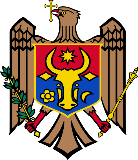 REPUBLICA MOLDOVAREPUBLIC OF MOLDOVACERTIFICAT INTERIMAR INTERNAŢIONAL DE SECURITATE A NAVEIINTERIM INTERNATIONAL SHIP SECURITY CERTIFICATE No. ___________Emis conform prevederilor CODULUI INTERNAŢIONAL PENTRU SECURITATEA NAVELOR ŞI FACILITĂŢILOR PORTUARE (CODUL ISPS) sub autoritatea Guvernului Republicii MoldovaIssued under the provision of the INTERNATIONAL CODE FOR THE SECURITY OF SHIPS AND OF PORT FACILITIES (ISPS CODE) under the authority of the Government of the Republic of MoldovaEliberat de către Agenția Navală a Republicii Moldova  Issued by Naval Agency of the Republic of Moldova    ________________________________________________________________________________________________Acest certificat interimar este unul ulterior, consecutiv? DA/NU*Is this a subsequent consecutive Interim Certificate? Yes/No*Dacă DA, data emiterii certificatului interimar iniţial ...............................If Yes, date of issue of initial Interim CertificatePREZENTUL ATESTĂ că cerinţele secţiunii A/19.4.2 a Codului ISPS au fost îndeplinite.THIS IS TO CERTIFY that the requirements of section A/19.4.2 of ISPS Code have been complied with.Acest Certificat este emis în baza secţiunii A/19.4 din Codul ISPS.This certificate is issued pursuant to section A/19.4 of the ISPS Code.Acest Certificat este valabil pînă la ...............................................................This Certificate is valid untilEmis la___________________					            Data emiterii  ___________________ Issued at 							            Date of issue					       ________________________________________________________________Semnătura persoanei oficiale corespunzător autorizate care a emis CertificatulSignature of the duly authorized official issuing the Certificate________________* Se va şterge, după caz* Delete as appropriateAnexa nr. 2 la Regulamentul cu privire la consolidarea securității la bordul navelor maritimeREPUBLICA MOLDOVAREPUBLIC OF MOLDOVACERTIFICAT INTERNAŢIONAL DE SECURITATE A NAVEIINTERNATIONAL SHIP SECURITY CERTIFICATE No. ___________Emis conform prevederilor CODULUI INTERNAŢIONAL PENTRU SECURITATEA NAVELOR ŞI FACILITĂŢILOR PORTUARE (CODUL ISPS) sub autoritatea Guvernului Republicii MoldovaIssued under the provision of the INTERNATIONAL CODE FOR THE SECURITY OF SHIPS AND OF PORT FACILITIES (ISPS CODE) under the authority of the Government of the Republic of MoldovaEliberat de către Agenția Navală a Republicii Moldova  Issued by Naval Agency of the Republic of Moldova    ________________________________________________________________________________________________PREZENTUL CERTIFICĂ / THIS IS TO CERTIFY:1. Că sistemul de securitate al navei şi orice echipament asociat de securitate a fost verificat în conformitate cu secțiunea 19.1 din partea A din Codul ISPS;That the security and any associated security equipment of the ship have been verified in accordance with section 19.1 and part A of the ISPS Code;2. Că verificarea a arătat că sistemul de securitate a navei și orice echipament asociat de securitate a navei este din toate punctele de vedere satisfăcător și că nava îndeplinește cerințele aplicabile din capitolul XI-2 al Convenției și din partea A din Codul ISPS;That the verification showed that the security system and any associated security equipment of the ship is in all respects satisfactory and that the ship complies with the requirements of chapter XI-2 of the Convention and Part A of the ISPS Code;3. Că nava este prevăzută cu un Plan de Securitate al Navei aprobat.That the ship is provided with an acceptable security plan.Data verificării inițiale/ de reînnoire pe care este bazat acest certificat Date of the initial/renewal verification on this Certificate is basedAcest Certificat este valabil pînă la ______________supus verificărilor în conformitate cu secțiunea 19.1.1 din partea A din Codul ISPS.This Certificate is valid until ______________subject to verifications in accordance with section 19.1.1 of part A of the ISPS Code.Emis la___________________					            Data emiterii  ___________________ Issued at 							            Date of issue			       ________________________________________________________________Semnătura persoanei oficiale corespunzător autorizate care a emis CertificatulSignature of the duly authorized official issuing the CertificateNumele navei ___________________		No certificatului de securitate a navei ___________________Name of the ship 					Ship security certificate numberCONFIRMARE PENTRU VERIFICAREA INTERMEDIARĂENDORSEMENT FOR INTERMEDIATE VERIFICATIONPREZENTUL ATESTĂ că, la verificarea intermediară cerută prin secțiunea 19.1.1 din partea A din Codul ISPS, s-a constatat că nava îndeplinește prevederile relevante ale capitolului XI-2 din Convenție şi ale părții A din Codul ISPS.THIS IS TO CERTIFY that at intermediate verification required by section 19.1.1 of part A of ISPS Code the ship was found to comply with the relevant provisions of chapter XI-2 of the Convention and part A of the ISPS Code* Această parte a certificatului va fi adaptată de către Agenția Navală pentru a indica dacă aceasta a stabilit verificări suplimentare după cum este prevăzut în secțiunea 19.1.1.4.* This part of the certificate shall be adopted by the Naval Agency to indicate whether it has established additional verifications as provided for in section 19.1.1.4.VERIFICAREA SUPLIMENTARA ÎN CONFORMITATE CU SECŢIUNEA A/19.3.7.2 A CODULUI ISPSADDITIONAL VERIFICATION IN ACCORDANCE WITH SECTION A/19.3.7.2 OF THE ISPS CODEPREZENTUL ACT ATESTĂ că, la verificarea suplimentară cerută prin secţiunea 19.3.7.2 din partea A din Codul ISPS, s-a constatat că nava îndeplineşte prevederile relevante ale capitolului XI-2 din Convenţie şi ale părţii A din Codul ISPS.THIS IS TO CERTIFY that at intermediate verification required by section 19.3.7.2 of part A of ISPS Code the ship was found to comply with the relevant provisions of chapter XI-2 of the Convention and part A of the ISPS Code.ATESTAT/AVIZ PENTRU EXTINDEREA CERTIFICATULUI DACĂ ACESTA ESTE VALABIL PENTRU MAI PUŢIN DE 5 ANI ACOLO UNDE SE APLICĂ SECŢIUNEA A/19.3.3 A CODULUI ISPSENDORSEMENT TO EXTEND THE CERTIFICATE IF VALID FOR LESS THAN 5 YEARS WHERE SECTION A/19.3.3 OF THE ISPS CODE APPLIESNava este în conformitate cu prevederile relevante ale părţii A din Codul ISPS, iar Certificatul urmează a fi acceptat, potrivit secţiunii 19.3.3 a părţii A din Codul ISPS, ca fiind valabil pînă la _________________________The ship complies with the relevant provisions of part A of the ISPS Code and the Certificate shall, in accordance with section 19.3.3. of part A of the ISPS Code, be accepted as valid until_________________________________________ATESTAT/AVIZ PENTRU EFECTUAREA VERIFICĂRII DE REÎNNOIRE ŞI APLICARE A SECŢIUNII A/19.3.4 A CODULUI ISPSENDORSEMENT WHERE THE RENEWAL VERIFICATION HAS BEEN COMPLETED AND SECTION A/19.3.4 OF THE ISPS CODE APPLIESNava este în conformitate cu prevederile relevante ale părții A din Codul ISPS, iar Certificatul urmează a fi acceptat, potrivit secțiunii 19.3.4 a părții A din Codul ISPS, ca fiind valabil pînă la__________________________The ship complies with the relevant provisions of part A of the ISPS Code and the Certificate shall, in accordance with section 19.3.4. of part A of the ISPS Code, be accepted as valid until ________________________________________ATESTAT/AVIZ PENTRU EXTINDEREA VALABILITĂŢII CERTIFICATULUI ÎNAINTE DE SOSIREA ÎN PORTUL DE VERIFICARE ÎN CARE SE APLICĂ SECŢIUNEA A/19.3.5 A CODULUI ISPS SAU PENTRU O PERIOADĂ DE GRAŢIE ÎN CARE SE APLICĂ SECŢIUNEA A/19.3.6 A CODULUI ISPSENDORSEMENT TO EXTEND THE VALIDITY OF THE CERTIFICATE UNTIL THE PORT OF VERIFICATION WHERE SECTION A/19.3.5 OF THE ISPS CODE APPLIES OR FOR A GRACE PERIOD WHERE SECTION A/19.3.6 OF THE ISPS CODE APPLIESAcest Certificat va fi acceptat, potrivit secțiunii 19.3.5/19.3.6* a Părții A din Codul ISPS, ca fiind valabil până la ________________________________________________________________________________________________This certificate shall, in accordance with section 19.3.5/19.3.6* of part A of the ISPS Code be accepted as valid until ________________________________________________________________________________________________ATESTAT/AVIZ PENTRU PRELUNGIREA DATEI DE EXPIRARE, ÎN CAZUL ÎN CARE SE APLICĂ SECŢIUNEA A/19.3.7.1 A CODULUI ISPSENDORSEMENT FOR ADVANCEMENT OF EXPIRY DATE WHERE SECTION A/19.3.7.1 OF THE ISPS CODE APPLIESÎn conformitate cu secțiunea 19.3.7.1 a părții A din Codul ISPS, noua dată de expirare** este _______________In accordance with section 19.3.7.1 of part A of the ISPS Code the new expiry** date is ______________________________________________________________________________________________________*Se va șterge, după caz* Delete as appropriate** În cazul completării acestei părți din certificat, data de expirare înscrisă pe față certificatului va fi, de asemenea, amendată corespunzător** In case of completion of this part of the Certificate, the expiry date shown on the front of the Certificate shall also be amended accordingly.Numele navei:__________________________________________________Name of shipNumăr de înregistrare sau litere distinctive:__________________________________________________Distinctive number or lettersPortul de înmatriculare:__________________________________________________Port of registryTipul navei:__________________________________________________Type of shipTonajul brut:__________________________________________________Gross tonnageNumărul IMO:__________________________________________________IMO numberNumele companiei:__________________________________________________Name of the CompanyAdresa companiei și numărul de identificare:__________________________________________________ Adress of the Company and idetification numberNumele navei:__________________________________________________Name of shipNumăr de înregistrare sau litere distinctive:__________________________________________________Distinctive number or lettersPortul de înmatriculare:__________________________________________________Port of registryTipul navei:__________________________________________________Type of shipTonajul brut:__________________________________________________Gross tonnageNumărul IMO:__________________________________________________IMO numberNumele companiei:__________________________________________________Name of the CompanyAdresa companiei și numărul de identificare:__________________________________________________ Adress of the Company and idetification numberVerificarea intermediarăSemnat ____________________________________Intermediate verificationSigned(Semnătura persoanei autorizate Signature of the authorized official)Sigiliul sau ștampila autorității după cazSeal or stamp of the authority or appropiateLocul ____________________________________Place Data ____________________________________Date CONFIRMARE PENTRU VERIFICĂRI SUPLIMENTARE*ENDORSEMENT FOR ADDITIONAL VERIFICATIONS*CONFIRMARE PENTRU VERIFICĂRI SUPLIMENTARE*ENDORSEMENT FOR ADDITIONAL VERIFICATIONS*CONFIRMARE PENTRU VERIFICĂRI SUPLIMENTARE*ENDORSEMENT FOR ADDITIONAL VERIFICATIONS*Verificarea suplimentară Semnat ____________________________________Additional verificationSigned(Semnătura persoanei autorizate Signature of the authorized official)Sigiliul sau ștampila autorității după cazSeal or stamp of the authority or appropiateLocul ____________________________________Place Data ____________________________________Date Verificarea suplimentară Semnat ____________________________________Additional verificationSigned(Semnătura persoanei autorizate Signature of the authorized official)Sigiliul sau ștampila autorității după cazSeal or stamp of the authority or appropiateLocul ____________________________________Place Data ____________________________________Date Verificarea suplimentară Semnat ____________________________________Additional verificationSigned(Semnătura persoanei autorizate Signature of the authorized official)Sigiliul sau ștampila autorității după cazSeal or stamp of the authority or appropiateLocul ____________________________________Place Data ____________________________________Date Numele navei_________________________Nr. certificatului de securitate a navei____________  Name of the shipShip security certificate numberSemnat ____________________________________Signed(Semnătura persoanei autorizate Signature of the authorized official)Sigiliul sau ștampila autorității după cazSeal or stamp of the authority or appropiateLocul ____________________________________Place Data ____________________________________Date Semnat ____________________________________Signed(Semnătura persoanei autorizate Signature of the authorized official)Sigiliul sau ștampila autorității după cazSeal or stamp of the authority or appropiateLocul ____________________________________Place Data ____________________________________Date Semnat ____________________________________Signed(Semnătura persoanei autorizate Signature of the authorized official)Sigiliul sau ștampila autorității după cazSeal or stamp of the authority or appropiateLocul ____________________________________Place Data ____________________________________Date Numele navei_________________________Nr. certificatului de securitate a navei____________  Name of the shipShip security certificate numberSemnat ____________________________________Signed(Semnătura persoanei autorizate Signature of the authorized official)Sigiliul sau ștampila autorității după cazSeal or stamp of the authority or appropiateLocul ____________________________________Place Data ____________________________________Date Semnat ____________________________________Signed(Semnătura persoanei autorizate Signature of the authorized official)Sigiliul sau ștampila autorității după cazSeal or stamp of the authority or appropiateLocul ____________________________________Place Data ____________________________________Date 